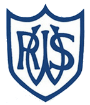 Western Road Community Primary School Weekly Maths PlanWestern Road Community Primary School Weekly Maths PlanWestern Road Community Primary School Weekly Maths PlanWestern Road Community Primary School Weekly Maths PlanWestern Road Community Primary School Weekly Maths PlanWestern Road Community Primary School Weekly Maths PlanWestern Road Community Primary School Weekly Maths PlanClass: Larch (Year 3)Class: Larch (Year 3)Class: Larch (Year 3)Teacher:  Miss DooneTerm: 5Week Beginning: 04.05.20Week Beginning: 04.05.20Topic: Fractions/ArithmeticTopic: Fractions/ArithmeticTopic: Fractions/ArithmeticTopic: Fractions/ArithmeticTopic: Fractions/ArithmeticTopic: Fractions/ArithmeticTopic: Fractions/ArithmeticTopic: Fractions/ArithmeticTopic: Fractions/ArithmeticTopic: Fractions/ArithmeticWarm UpWarm UpTeaching and LearningActivityActivityActivityActivityNext StepsNext StepsMondayUse TT Rockstars to work on your Times Tables. Can you beat your current rock status?Use TT Rockstars to work on your Times Tables. Can you beat your current rock status?Today is your last day of learning about fractions – for the rest of the week, we will be recapping some of our number and place value work.
You have questions to solve today about adding and subtracting fractions!Complete your questions, either by using SeeSaw (click Add Response and then type or draw straight onto the questions), or you can print the questions, handwrite your answers, and then upload a photo.Complete your questions, either by using SeeSaw (click Add Response and then type or draw straight onto the questions), or you can print the questions, handwrite your answers, and then upload a photo.Complete your questions, either by using SeeSaw (click Add Response and then type or draw straight onto the questions), or you can print the questions, handwrite your answers, and then upload a photo.Complete your questions, either by using SeeSaw (click Add Response and then type or draw straight onto the questions), or you can print the questions, handwrite your answers, and then upload a photo.Write a sentence explaining one thing you have learnt about fractions from the last few weeks!Write a sentence explaining one thing you have learnt about fractions from the last few weeks!TuesdaySolve your Times Tables Olympics sheet. Choose the one you are currently on, then you have 3 minutes to try your questions, remember you need to get them all right before moving onto the next level.These are available on the school website in our class page (Curriculum) and on SeeSaw. (attached images.)Solve your Times Tables Olympics sheet. Choose the one you are currently on, then you have 3 minutes to try your questions, remember you need to get them all right before moving onto the next level.These are available on the school website in our class page (Curriculum) and on SeeSaw. (attached images.)For the rest of the week, we will be recapping some of our number and place value work. Today, we will be looking again at using the column method for subtraction. Watch the video and have a look at the webpage to help you:
https://www.bbc.co.uk/bitesize/topics/zy2mn39/articles/zc78srdSolve your column subtraction questions, either by using SeeSaw (click Add Response and then type or draw straight onto the questions), or you can print the questions, handwrite your answers, and then upload a photo.Solve your column subtraction questions, either by using SeeSaw (click Add Response and then type or draw straight onto the questions), or you can print the questions, handwrite your answers, and then upload a photo.Solve your column subtraction questions, either by using SeeSaw (click Add Response and then type or draw straight onto the questions), or you can print the questions, handwrite your answers, and then upload a photo.Solve your column subtraction questions, either by using SeeSaw (click Add Response and then type or draw straight onto the questions), or you can print the questions, handwrite your answers, and then upload a photo.With subtracting, is your answer to a calculation always larger or smaller?With subtracting, is your answer to a calculation always larger or smaller?WednesdayYou have 3 warm up questions today:

10x10 = ?
7 + 17 = ?
45 – 8 = ?You have 3 warm up questions today:

10x10 = ?
7 + 17 = ?
45 – 8 = ?For the rest of the week, we will be recapping some of our number and place value work. Today, we will be looking again at using the column method for column addition. Watch the video and have a look at the webpage to help you:https://www.bbc.co.uk/bitesize/topics/zy2mn39/articles/z3kmrwxSolve your column addition questions, either by using SeeSaw (click Add Response and then type or draw straight onto the questions), or you can print the questions, handwrite your answers, and then upload a photo.Solve your column addition questions, either by using SeeSaw (click Add Response and then type or draw straight onto the questions), or you can print the questions, handwrite your answers, and then upload a photo.Solve your column addition questions, either by using SeeSaw (click Add Response and then type or draw straight onto the questions), or you can print the questions, handwrite your answers, and then upload a photo.Solve your column addition questions, either by using SeeSaw (click Add Response and then type or draw straight onto the questions), or you can print the questions, handwrite your answers, and then upload a photo.With adding, is your answer to a calculation always larger or smaller?With adding, is your answer to a calculation always larger or smaller?ThursdayLogon to MyMaths and see if you have any outstanding activities to complete. If not – well done!Logon to MyMaths and see if you have any outstanding activities to complete. If not – well done!For the rest of the week, we will be recapping some of our number and place value work. Today, you will be recapping your learning about place value. Solve your place value questions, either by using SeeSaw (click Add Response and then type or draw straight onto the questions), or you can print the questions, handwrite your answers, and then upload a photo.Solve your place value questions, either by using SeeSaw (click Add Response and then type or draw straight onto the questions), or you can print the questions, handwrite your answers, and then upload a photo.Solve your place value questions, either by using SeeSaw (click Add Response and then type or draw straight onto the questions), or you can print the questions, handwrite your answers, and then upload a photo.Solve your place value questions, either by using SeeSaw (click Add Response and then type or draw straight onto the questions), or you can print the questions, handwrite your answers, and then upload a photo.Next week, our new Maths topic will be: shape!Next week, our new Maths topic will be: shape!FridayNO FORMAL MATHS WORK TODAY – BANK HOLIDAYNO FORMAL MATHS WORK TODAY – BANK HOLIDAYNO FORMAL MATHS WORK TODAY – BANK HOLIDAYNO FORMAL MATHS WORK TODAY – BANK HOLIDAYNO FORMAL MATHS WORK TODAY – BANK HOLIDAYNO FORMAL MATHS WORK TODAY – BANK HOLIDAYNO FORMAL MATHS WORK TODAY – BANK HOLIDAYNO FORMAL MATHS WORK TODAY – BANK HOLIDAYNO FORMAL MATHS WORK TODAY – BANK HOLIDAY